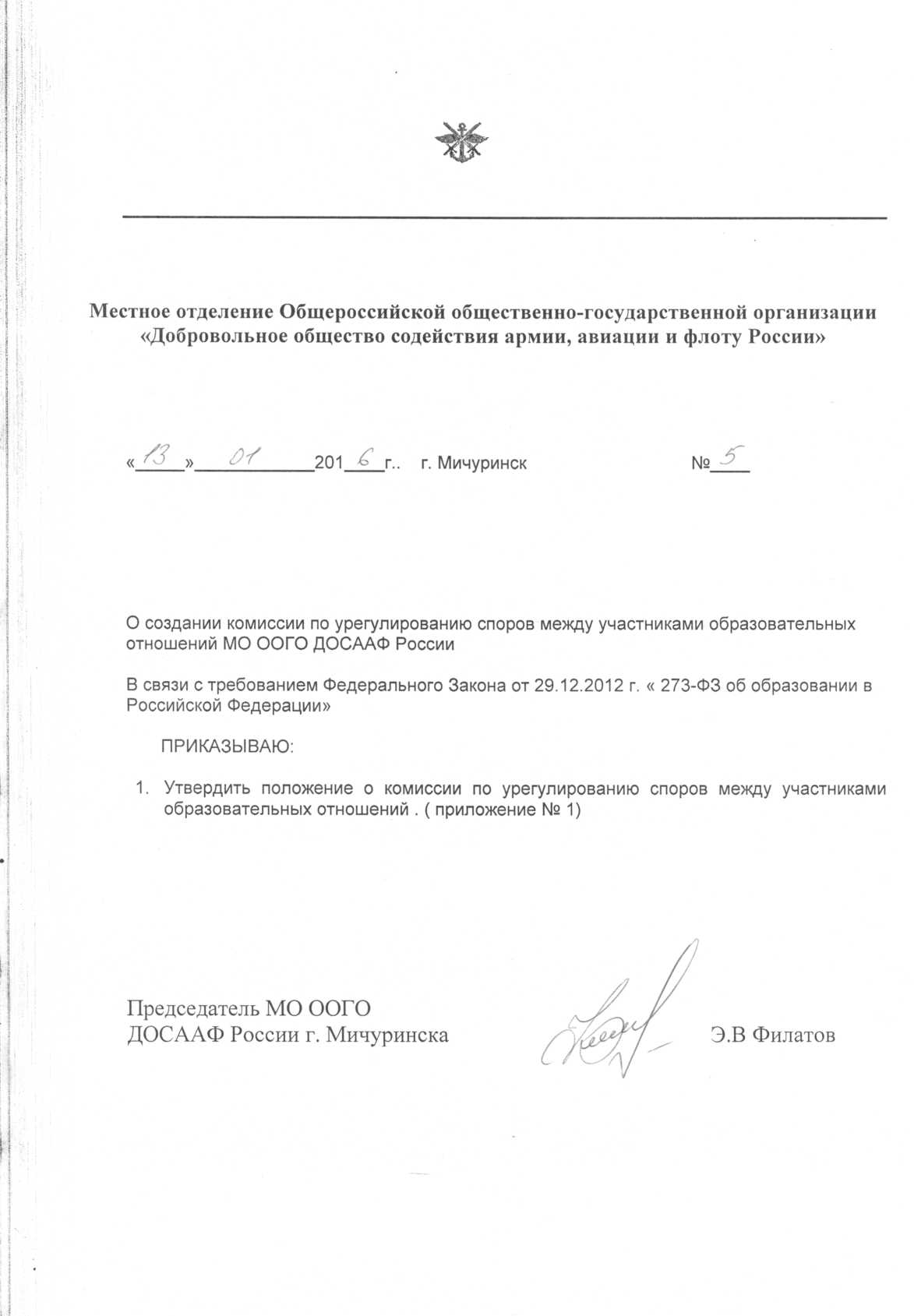 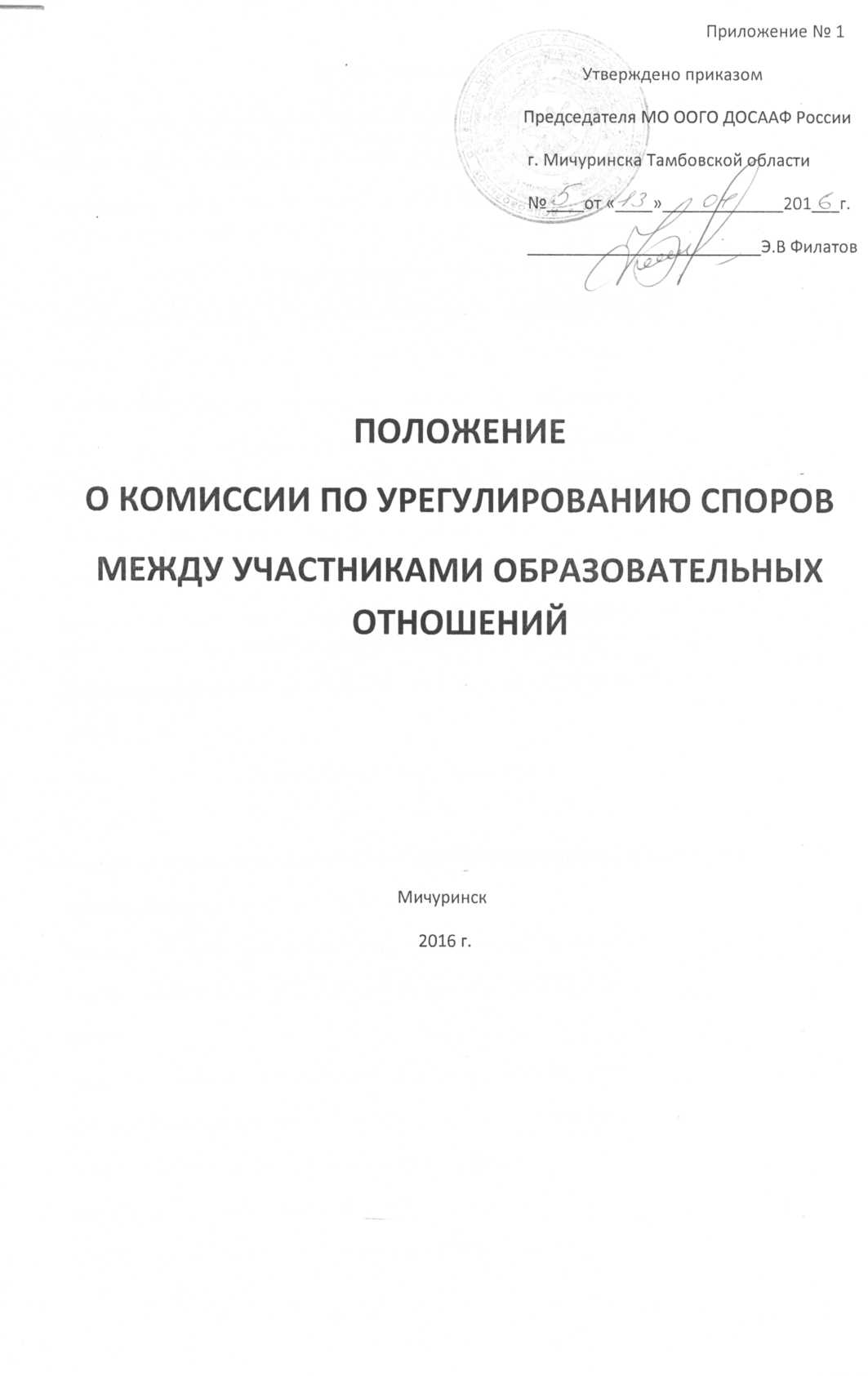                                                                 ОБЩИЕ ПОЛОЖЕНИЯ1.1. Комиссия по урегулированию споров между участникамиобразовательных отношений (далее – «Комиссия») является объединениемобучающихся, преподавателей и сотрудников МО ООГО ДОСААФ России г. Мичуринска, действующим на основе добровольческих усилий по урегулированию конфликтов.1.2. Комиссия создается в целях урегулирования разногласий междуучастниками образовательных отношений по вопросам реализации прав наобразование, в том числе случаях возникновения конфликта интересовпедагогического работника, применения локальных нормативных актов,обжалования решений о применении к обучающему  дисциплинарноговзыскания.1.3. В случае обжалования обучающих, родителями (законнымипредставителями) несовершеннолетних обучающих, применения к обучающимдисциплинарного взыскания в виде отчисления из МО ООГО ДОСААФ России г. Мичуринска решение по данному вопросу выносится комиссией по урегулированию споров междуучастниками образовательных отношений, создаваемой в МО ООГО ДОСААФ России г. Мичуринска1.4. В своей работе комиссия руководствуется следующимидокументами:Федеральным законом Российской Федерации «Об образовании вРоссийской Федерации» от 29.12.2012 № 273-ФЗ;Федеральным законом «Об альтернативной процедуре урегулированияспоров с участием посредника (процедуре медиации)» от 27.07.2010 №193-ФЗ;Распоряжением Правительства РФ от 30 декабря 2012 г. № 2620-р «Обутверждении плана мероприятий («дорожной карты») «Изменения вотраслях социальной сферы, направленные на повышениеэффективности образования и науки»;стандартами восстановительной медиации, разработанными иутвержденными Всероссийской ассоциацией восстановительноймедиации 17 марта 2009 г.;настоящим Положением.1.5. Право на обращение в комиссию имеют как обучающиеся, родители(законные представители) несовершеннолетних обучающих, так ипедагогические работники МО ООГО ДОСААФ России г. Мичуринска2. ЦЕЛИ И ЗАДАЧИ КОМИССИИ2.1. Целью Комиссии является:Распространение среди обучающихся, родителей, преподавателей исотрудников МО ООГО ДОСААФ России г. Мичуринска цивилизованных форм разрешения конфликтов.Помощь в разрешении конфликтных и криминальных ситуаций на основепринципов восстановительной медиации.Снижение количества административного реагирования направонарушения;2.2. Задачами Комиссии являются: Проведение примирительных программ (восстановительных медиаций,кругов сообщества, семейных конференций и т.д.) для участниковконфликтов и ситуаций криминального характера (кражи, драки, порчаимущества, вымогательство и пр.).Распространение среди обучающихся цивилизованных методовурегулирования конфликтов и ответственного поведения.Информирование участников образовательных отношений о принципах ипреимуществах восстановительной медиации.3. ПРИНЦИПЫ ДЕЯТЕЛЬНОСТИ КОМИССИИ3.1. Деятельность Комиссии основана на следующих принципах.3.2. Принцип добровольности, предполагающий как добровольноеучастие обучающихся в организации работы Комиссии, так и обязательноесогласие сторон, вовлеченных в конфликт, на участие в примирительнойпрограмме.3.3. Принцип конфиденциальности, предполагающий обязательствоКомиссии не разглашать полученные в ходе программ сведения. Исключениесоставляет информация о готовящемся преступлении, а такжепримирительный договор (по согласованию с участниками встречи иподписанный ими).3.4. Принцип нейтральности, запрещающий Комиссии приниматьсторону одного из участников конфликта. Нейтральность предполагает, чтослужба примирения не выясняет вопрос о виновности или невиновности тойили иной стороны, а является независимым посредником, помогающимсторонам самостоятельно найти решение.4. ПОРЯДОК ФОРМИРОВАНИЯ КОМИССИИ4.1. Комиссия формируется из равного числа представителейсовершеннолетних обучающихся, родителей (законных представителей)несовершеннолетних обучающихся, сотрудников филиала сроком на одинучебный год и утверждается приказом директора филиала по представлениюзаместителя начальника  по воспитательной работе.4.2. В состав Комиссии могут входить обучающиеся  МО ООГО ДОСААФ России г. Мичуринска, достигшие совершеннолетия, преподаватели и сотрудники МО ООГО ДОСААФ России г. Мичуринска, готовые на добровольных началах участвовать в разрешении конфликтных ситуаций.4.3. Руководитель Комиссии назначается приказом начальника МО ООГО ДОСААФ России г. Мичуринскаиз числа сотрудников МО ООГО ДОСААФ России г. Мичуринска5. ПОРЯДОК РАБОТЫ КОМИССИИ5.1. Основой для работы Комиссии может служить информация ослучаях конфликтного или криминального характера, исходящая в устнойили письменной форме от обучающихся , преподавателей, администрацииМО ООГО ДОСААФ России г. Мичуринска ,членов Комиссии, родителей (иных законных представителей).5.2. Комиссия самостоятельно принимает решение о возможности илиневозможности примирительной программы в каждом конкретном случае.5.3. Примирительная программа начинается в случае согласияконфликтующих сторон на участие в данной программе.5.4. В случае если примирительная программа планируется, когда делонаходится на этапе дознания, следствия или в суде, о ее проведении ставитсяв известность администрация МО ООГО ДОСААФ России г. Мичуринска и при необходимости производится согласование с соответствующими органами внутренних дел.5.5. Переговоры с родителями (иными законными представителями) идолжностными лицами проводит руководитель комиссии (председатель).В сложных ситуациях (при наличии в результате конфликтнойситуации материального ущерба, среди участников конфликтной ситуацииесть взрослые или родители, в ситуации криминального характера)руководитель комиссии принимает непосредственное участие в ееразрешении.5.6. Комиссия самостоятельно определяет сроки и этапы проведенияпрограммы в каждом конкретном случае.5.7. Если в ходе примирительной программы конфликтующие стороныпришли к соглашению, достигнутые результаты фиксируются в письменномпримирительном договоре или устном соглашении.При необходимости Комиссия передает копию примирительногодоговора администрации филиала.5.8. Комиссия помогает определить способ выполнения обязательств,взятых на себя сторонами в примирительном договоре, но не несетответственности за их выполнение.5.9. При возникновении проблем в выполнении обязательств Комиссияможет проводить дополнительные встречи участников конфликта и помочьучастникам осознать причины трудностей и наметить пути их преодоления,что оговаривается в письменном или устном соглашении.5.10. При необходимости комиссия информирует участниковпримирительной программы о возможности участия в разрешении конфликтадругих специалистов (социального педагога, психолога, и т.д.).5.11. Деятельность комиссии фиксируется в журналах и отчетах,которые являются внутренними документами службы.5.12. Председатель комиссии обеспечивает мониторинг проведенныхпрограмм на предмет соответствия их принципам восстановительноймедиации.5.13. Решение комиссии является обязательным для всех участниковобразовательных отношений и подлежит исполнению в сроки,предусмотренные решением.6. ОРГАНИЗАЦИЯ ДЕЯТЕЛЬНОСТИ КОМИССИИ6.1. Комиссии по согласованию с администрацией МО  ООГО ДОСААФ России г. Мичуринскапредоставляется помещение для собраний и проведения примирительныхпрограмм, а также возможность использовать иные ресурсы – такие,как оборудование, оргтехника, канцелярские принадлежности, средстваинформации и др.6.2. Должностные лица МО  ООГО ДОСААФ России г. Мичуринска оказывают комиссии содействие в распространении информации о деятельности Комиссии среди сотрудников иобучающихся.6.3. Комиссия имеет право пользоваться услугами психолога,социального педагога и других специалистов.Администрация  МО ООГО ДОСААФ России г. Мичуринска содействует комиссии в организации взаимодействия с преподавателями, сотрудниками.6.4. В случае если стороны согласились на примирительную встречу,дисциплинарное действие в отношении данных участников конфликтаприостанавливается.Решение о необходимости возобновления дисциплинарных действийпринимается после получения информации о результатах работы комиссии идостигнутых договоренностях сторон.6.5. Раз в полугодие проводятся совещания между администрациейфилиала и комиссией по результатам работы комиссии за прошедший периоди ее взаимодействию с преподавателями и сотрудниками.6.6. В случае если примирительная программа проводилась по факту,по которому возбуждено уголовное дело, администрация МО ООГО ДОСААФ России г. Мичуринска может ходатайствовать о приобщении к материалам дела примирительногодоговора, а также иных документов в качестве материалов, характеризующихличность лица, в отношении которого возбуждено дело обадминистративном правонарушении (обвиняемого), подтверждающихдобровольное возмещение материального ущерба и иные действия,направленные на заглаживание вреда, причиненного потерпевшему.6.7. Комиссия может вносить на рассмотрение администрациипредложения по снижению конфликтности  и иные предложения,способствующие улучшению психологического климата в коллективе.7.ЗАКЛЮЧИТЕЛЬНЫЕ ПОЛОЖЕНИЯ.7.1. Настоящее положение вступает в силу с момента его утверждения.7.2. Изменения в настоящее положение вносятся председателемКомиссии по согласованию с членами Комиссии и утверждаются начальником  МО ООГО ДОСААФ России г. Мичуринска